10A Roots within IntervalsThe diagram shows a sketch of the curve  where Explain how the graph shows that  has a root between  and .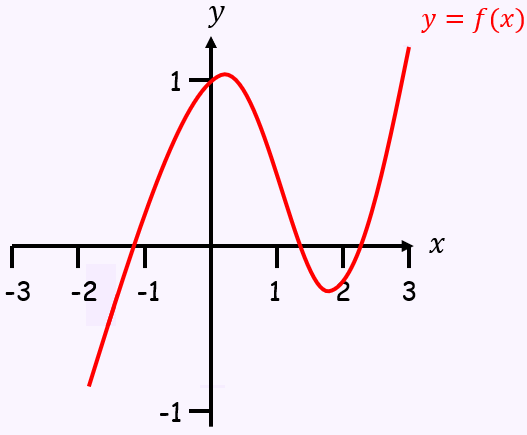 Show that  has a root between  and The graph of the function is shown in the diagram.A student observes that  and  are both negative and states that  has no roots in the interval Explain, referring to the diagram, why the student is incorrect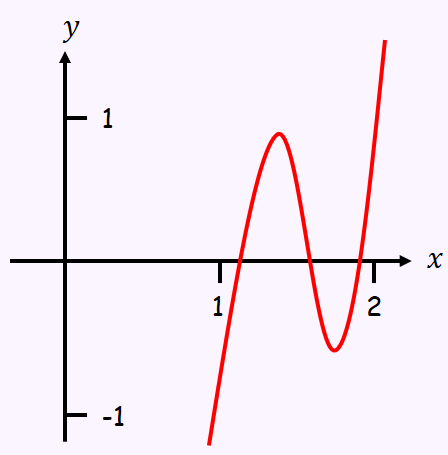 Calculate ,  and  and use your answer to explain why there are at least 3 roots in the interval .Using the same axes, sketch the graphs of  and . Explain how your diagram shows that the function       has only one root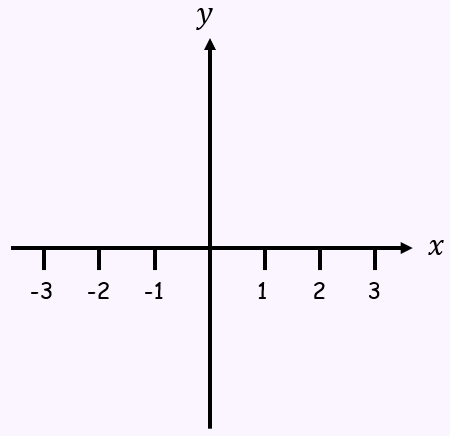 Show that this root lies in the interval Given that the root of , show that  correct to 3 decimal places10B Iterations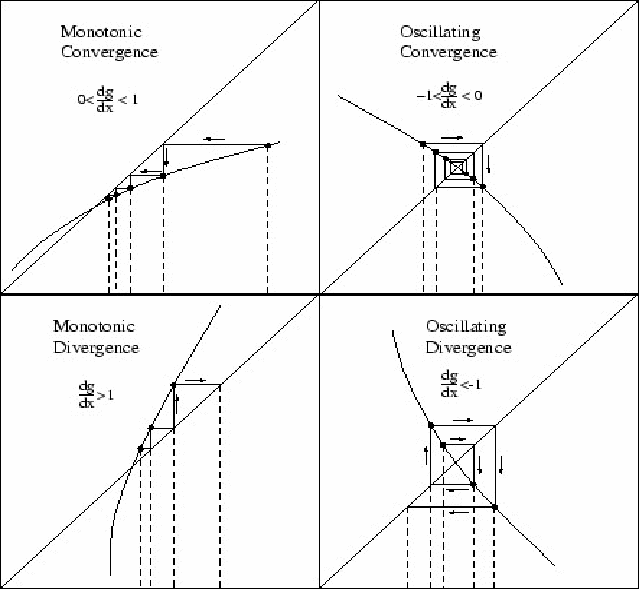 Given that Show that the equation  can be written as , .The equation  has a root, , in the interval .Use the iterative formula , with  to find the value of ,  and .Show that the equation  has a root in the interval Use the iterative formula:To calculate the values of ,  and , giving answers to 4 decimal places, when:i) 	ii) 10C Newton Raphson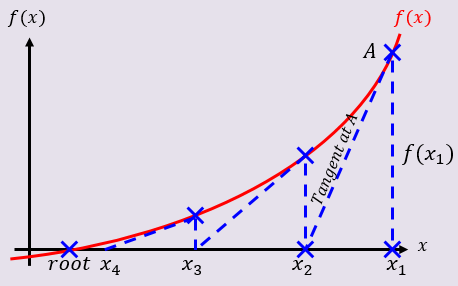 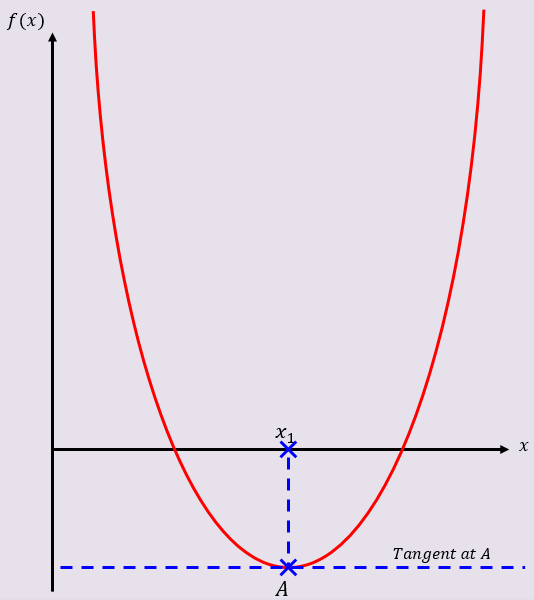 The diagram shows part of the curve with equation , where .The point , with x-coordinate , is a stationary point on the curve.The equation f(x)=0 has a root, , in the interval .Explain why  is not suitable to use as a first approximation to  when applying the Newton-Raphson method to 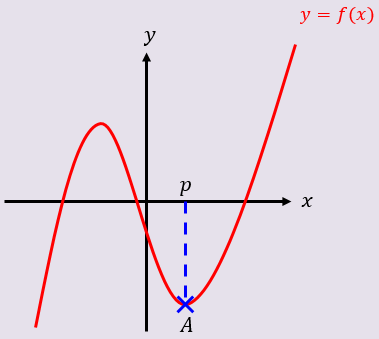 Using  as a first approximation to , apply the Newton-Raphson method procedure twice to find a new approximation for , to 3dp.By considering the change of sign in  over an appropriate interval, show that your answer to part b is accurate to 3 decimal places10D Application of Numerical methods in contextThe price of a car in £s, x years after purchase, is modelled by the function:,   Use the model to find the value of the car 10 years after purchaseShow that  has a root between 19 and 20Find Taking 19.5 as a first approximation, apply the Newton-Raphson method once to find a second approximation for the time when the value of the car is zero. Give your answer to 3dpCriticise this model with respect to the value of the car as it gets older